ATIVIDADE DE INGLÊS - 5º ANOCatanduvas, August 09th 2021Today is MondayLet’s go to the museum – Vamos ao museuFaça a ativiade 02 – ouça o áudio e complete as lacunas na página 13 da apostila Aprende Brasil .Faça a atividade 03 – Leia e complete as diálogos da página 13.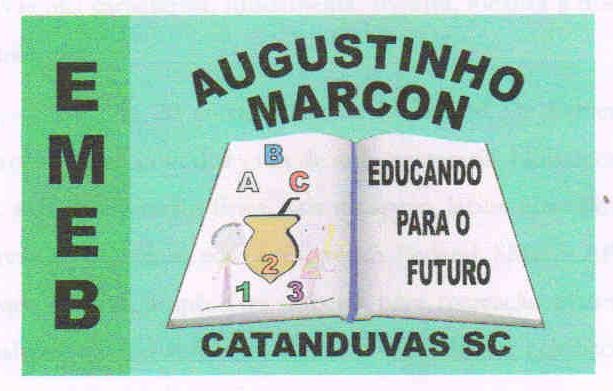 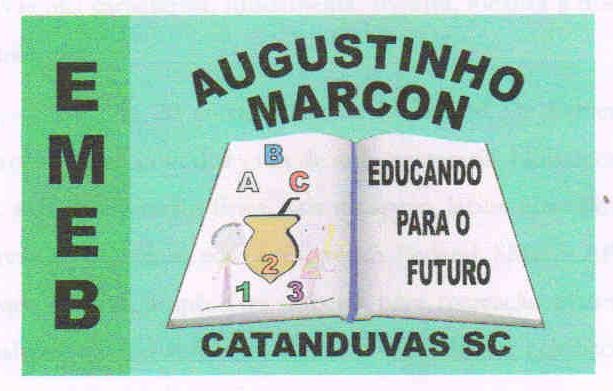 Escola Municipal de Educação Básica Augustinho Marcon. Catanduvas, agosto de 2021.Diretora: Tatiana Bittencourt Menegat.Assessora Técnica Pedagógica: Maristela Apª. Borella Baraúna. Assessora Técnica Administrativa: Margarete Petter.Professora: Jaqueline Demartini. Aluno:........................................................Disciplina: Inglês